CENTRO MISSONÁRIO DE EVANGELIZAÇÃO DOM BELCHIOR NETO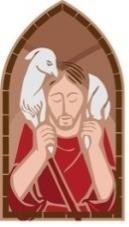 Coordenação Diocesana de Evangelização – Diocese de Luz / MGPROPOSTA - ROTEIRO CELEBRATIVODIA LITÚRGICO 19° DOMINGO DO TEMPO COMUM	DATA 09 de AGOSTO de 2020   SUGESTÃO: COMENTÁRIO INICIALComentarista:Matrimônio Semana da Família	Hoje, dia dos pais, também damos início a Semana Nacional da Família. Uma semana a ela dedicada a fim de lembrarmos que durante toda a nossa vida somos chamados a nos dedicar com amor e alegria aqueles que Deus nos dá a graça de dizer: somos família! A liturgia de hoje nos convida a fixar nosso olhar naquele que não nos deixa afundar diante dos desafios da vida. Um pai que vive sua vocação com olhos fitos em Jesus ajuda sua família a não perder a direção da vida. Que a Palavra de Deus nos ajude a perseverar: “Coragem! Sou eu. Não tenhais medo!”SUGESTÃO:PRECE COMUNITÁRIA PARA SER ACRESCENTADAA fim de que nossas famílias renovem o compromisso de amor e cuidado expresso no olhar que acolhe, na mão que se oferece e no coração que escuta, rezemos ao Senhor.